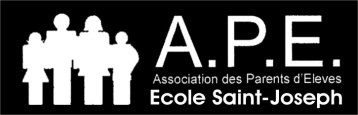 Présent(e)s :  Excusé(e)s : Absent(e)s : Intervention de Mme Paulin Marché de Noël :Maintenu pour le moment (à valider en fonction de l’évolution de la situation sanitaire). Le festival du livre aura lieu dans la classe de CM2.Activités « bricolage » dans les autres classes (surprise pour le moment).La commission décoration de la mairie a préparé des sapins en palette pour les 2 écoles. Ils sont stockés pour le moment à l’école (2 sapins).Il faudra les accrocher dans la cour et les décorer (à voir avec les enseignants)Nicolas R. se renseigne pour installer un sapin dans la cour comme les années précédentes.Si pas possible, négocier avec le fournisseur de notre opération APE (Nicolas B.). Présentation Collège St Jo Ancenis :Un représentant du collège viendra à l’école pour une présentation le jeudi 18 novembre.Pour le moment, 4 familles sont intéressées (et inscrites). Mardi 30/11 : Animation de l’avent par la paroisse (en 3 fois pour séparer les enfants)Vendredi 10/12 : Animation avec les « para-flûtistes » (pour remercier la mairie d’avoir prêté une salle pendant le confinement).Passage aussi du père Noël avec des horaires de passage définis pour chaque classe.14h45 : classe de CP/CE115h : classe de CM1/CM215h15 : classe de CE1/CE215h30 : classe de CE2/CM115h45 : classes de maternelles (les 2 classes dans la salle de motricité)Cadeaux prévus : 2 paires d’échasses par classe (bois / 130 cm / 35,90€ la paire) en élémentaire. L’APE se charge de passer la commande (Christophe D.)En même temps, intervention de l’UGSEL (sport) Mardi 14/12 : Célébration de Noël avec le père Augustin (si possible avec tous les enfants – à valider).Vendredi 17/12 : Projection de films par niveau La salle de l’Althéa est réservée, mais il faudrait un parent disponible pour installer le vidéoprojecteur dans la salle (fourni par l’école).Voir peut-être avec la Mairie si un employé communal pourrait préparer le vidéoprojecteur (et l’école n’aurait plus qu’à brancher un PC).Janvier 2022 : La mairie souhaite relancer le conseil communal des enfants (élections organisées si possible avant février).Une porte ouverte de l’école sera aussi organisée le samedi 22 janvier entre 10h et 12h (maternelles).Semaine de prévention du 04 au 08 avril :Opération bol de riz (pas d’association trouvée pour le moment, mais recherche toujours en cours).Contact pris aussi avec Laurent Gouret concernant l’Atlas de la biodiversité (recensement de la biodiversité dans les communes) : possibles animations faites avec les enfants.Lien avec la Compa concernant une proposition de sensibilisation à l’entretien des cours d’eau (classes de CM1 et CM2) en plusieurs phases.Permis vélo organisé par la Mairie (suite demande de l’école) le jeudi 07 avril (pour les CM) en parallèle du permis piétons (autres classes) et permis internet pour les CM avec la gendarmerie d’Ancenis.Carnaval 2022 : Mme Paulin souhaite remettre en place la journée « carnaval » avec un défilé dans la commune. Organisation à prévoir prochainement.Suite de l’intervention de l’APEL 44 : Mme Paulin demande si une décision a été prise par l’APE concernant une souscription à l’APEL.Réponse APE : pour le moment nous ne sommes pas favorables à un tel changement (potentiellement compliqué à mettre en place et nous n’y trouvons pas forcément d’avantages par rapport à notre fonctionnement actuel).Mme Paulin y voyait surtout des intérêts par rapport au fait de s’inscrire complètement au sein de l’enseignement catholique et aux possibilités de conférences proposées.Pour la partie « conférences », il serait intéressant aussi de sonder les familles pour connaitre leurs besoins/intérêts.Temps du midi Certains parents ont remonté un problème concernant la sortie des enfants le midi et les 10 minutes de battement entre les primaires et les maternelles. Il arrive fréquemment que le délai soit plus long pour arriver facilement à 15 ou 20 minutes. Il n’y avait pas d’instituteur pour ouvrir le portail et ceci raccourci le temps de repas à la maison le midi.Mme Paulin repasse le message auprès des enseignants.Panne de chauffage : La réparation a été faite dès le lendemain par l’entreprise Evin qui n’a pas facturé l’école pour l’intervention. Son intervention nous conforte dans l’idée de continuer à travailler avec lui.Eclairage de la cour de l’école : Mme Paulin demande s’il serait possible de mettre en place des éclairages au niveau de la cour de l’école (préau du haut pour aller vers les maternelles + parking en bas de l’école).C’est envisageable même si ce type d’investissement devrait être pris en charge par l’OGEC normalement. Voir potentiellement pour un système de spot avec détecteur de mouvements et système de fonctionnement par panneau solaire. Il faudrait regarder les tarifs.Intervention de l’OGEC Poignée de la chaufferie :Christophe Douard est intervenu pour réparer la poignée (démontage + graissage) de la chaufferie.Quelques problèmes avant la rentrée de la Toussaint :Le mur de l’école a été tagué pendant les vacances. Une plainte a été déposée auprès de la gendarmerie mais nous ne sommes pas assurés pour ça.Mr Gastineau est venu en urgence pour repeindre le mur rapidement (rectangle blanc).La mairie doit retravailler sur le sujet car ce problème est très fréquent (même problème aussi sur les murs de la cantine au niveau du mur arrière).Il faudrait aussi voir auprès des assurances combien ça couterait de s’assurer pour ça.Matinée travaux :Prochaine date le 15 janvier.Est-ce que nous mettons en place la réhausse du portail pendant cette journée.Nous n’avons pas le portail pour le moment donc il faudrait faire les 2 en même temps. Il faut donc faire le nécessaire pour trouver un portail rapidement (quelle longueur ?).Nous pourrions aussi lancer un message aux parents pour savoir si quelqu’un aurait un (ou aurait un plan).Sinon, étudier la possibilité de rehausser le portail existant.Mme Paulin propose aussi d’essayer de voir avec la Municipalité pour un financement.Suite au dernier exercice PPMS des recommandations ont été faites à l’école par la gendarmerie comme par exemple le fait d’investir dans des talkies-walkies. Nous pourrions donc essayer de solliciter la Mairie pour une subvention exceptionnelle et y inclure le portail.Bilan du vide-greniers du 10/10/2021Bilan financier :Recettes : 2328,35 €Dépenses : 1119,67 €.Soit un résultat positif de + 1208,68 € (environ 120€ de plus qu’en 2019) La facture auprès de l’épicerie Anizon est très importante par rapport au budget global (439,20€). Il serait bien de modifier notre fonctionnement pour les prochaines années.Le problème est que les tarifs proposés sont élevés par rapport aux autres commerçants (Metro ou grandes surfaces) et ce n’est pas adapté à ce type de manifestations qui engendre de nombreux achats.Il faudrait peut-être ne passer par lui que pour les petites manifestations ?Le surplus de frites a été racheté par le club de foot du FCOC pour un montant de 93,80 € (virement fait).Bilan organisation :Voir s’il ne faudrait pas une personne en plus pour gérer la circulation :Le problème est que nous ne sommes pas habilités pour le faire.Peut-être déplacer l’entrée des voitures par l’entrée du parking située vers le plan d’eau (permet de ne pas bloquer la route principale).Il faudrait aussi mettre en place un fléchage vers le parking derrière la Mairie pour que les visiteurs puissent aller s’y garer.Le club de foot vient de nous informer qu’ils ne mettraient plus leur friteuse à disposition des associations. Nous devrons donc trouver une solution pour l’année prochaine (voir avec le comité des fêtes).Emplacements : Dans la salle : Etudier la possibilité de mettre en place un système de box par emplacement (délimitation physique).Dans ce cadre, il faut également limiter le nombre de places en intérieur à ce que nous avions cette année (plus fluide).En extérieur : Eviter également les stands à l’arrière de la salle. Ils ont eu du passage le matin, mais très peu dans l’après-midi. En plus, ça nous laisse moins de place de parking pour les exposants.Prochain vide-greniers : Dimanche 09 octobre 2022Opération « chocolats de Noël »Commandes :33 commandes passées par les familles pour un total de 2245€ (moy. de 68 €/commande)Les bénéfices s’élèvent à 526 € pour l’association.Organisation :Pauline récupèrera les commandes le vendredi 03/12.Préparation des commandes individuelles directement à l’école le même jour à partir de 17h30/18h.Remise des commandes le samedi 04/12 de 10h à 12h à l’école, sous forme de Drive (sans RDV) en même temps que les sapins de Noël.Opération « sapins de Noël »Commandes :79 sapins et 10 bûches ont été commandées pour le moment (fin des commandes vendredi 19/11) contre 64 sapins l’année dernière.Bénéfice attendu d’environ 340€.Organisation :Commande fournisseur.La commande doit être passée au plus tard pour vendredi 19/11 auprès du fournisseur (géré par Delphine C.).Natacha vérifiera à l’école qu’il n’y a pas de commandes de dernière minute vendredi soir.Récupération des sapins :Les sapins seront récupérés chez le fournisseur le soir, vendredi 03/12 (Nicolas B., Christophe et Nicolas R. qui voit pour récupérer un fourgon).Christophe s’occupe de prévoir un chèque pour régler la facture finale sur place.Retrait des commandes : samedi 04/12 entre 10h et 12hRDV à 9h le samedi matin pour préparer les sapins (Delphine C., Nicolas B., Nicolas R., Christophe)Préparation du marché de NoëlSapin dans la cour de l’école :Nicolas R. se renseigne auprès des pépinières du Val d’Erdre s’ils acceptent toujours de nous offrir un sapin.Si pas possible, Nicolas B. essaiera de négocier avec notre fournisseur de l’opération « sapins de Noël » s’ils peuvent en offrir un avec notre commande. Le sapin devra ensuite être décoré par les élèves et enseignants.Organisation :Horaires du marché : de 18h à 21h18h / 19h30 : activités dans les classes 19h45 : rassemblement dans la cour + chant avec les enfants présents18h / 21h : bar tenu par les membres APEPrésence des artisans : Compte tenu de la situation sanitaire, il ne semble pas opportun de faire venir des artisans extérieurs. Nous ferons donc sans pour cette année.Eclairage du site : Nicolas Bidet est d’accord pour fournir le nécessaire (géré par Nicolas B.)Bar APE : Mise en place d’un bar par l’APE (revoir les tarifs).En complément, nous ferons une vente de crêpes (à faire par les familles)Mme Paulin enverra une communication aux familles, au début de la semaine du marché, pour leur demander de préparer une 10aine de crêpes.L’APE fournira les accompagnements (sucre, pâte à tartiner).Questions / Infos diverses : Opération « collecte textiles » :Nous avons reçu un versement de la part de l’association de 181,80 €.Opération reconduite cette année (début mai)Réunion OGEC :La prochaine réunion OGEC a lieu ce vendredi 19/11 à partir de 19h30.Pauline représentera l’APE.Laurent L. lui transmet le CR de la réunion pour qu’elle est toutes les infos.Jeux de l’APE :Marina Claude souhaiterait emprunter quelques jeux de l’APE pour un anniversaire, notamment le but de foot. Elle nous demande donc si nous serions d’accord.Pour les associations hors commune et les particuliers, nous demandons une location de 10€/jeu et une caution de 50 €/jeu.Vue l’aide régulièrement apportée par Sébastien Claude, nous décidons d’offrir la location. Nous ne demanderons donc qu’une caution pour chaque jeu.PROCHAINE REUNION le mardi 07 décembre(à partir de 20h30 à l’école)Laurent LEMOINESecrétaire de l’APEDe : LEMOINE LaurentAux : Membres de l’A.P.E.COMPTE-RENDU REUNION DU 16 NOVEMBRE 2021Cc : Mme la Présidente de l’O.G.E.C.        Mme le chef d’établissementCOMPTE-RENDU REUNION DU 16 NOVEMBRE 2021Aurélie BENOITNicolas BILLARDDelphine CLAUDEChristophe DOUARDNatacha GARNIERLaurent GUILBAULTLaurent LEMOINELudivine PERROUINEmilie PICHONPauline RAITIERENicolas ROUSSEAUPatricia ROUSSELIERELise DUPAS (Présidente OGEC)Mme PAULIN (Directrice école)Nolwenn BERTAUDAudrey LAMARCHEStéphanie PINEAUDelphine BONNETAnaïs BOUCHEREAUCéline PICHON